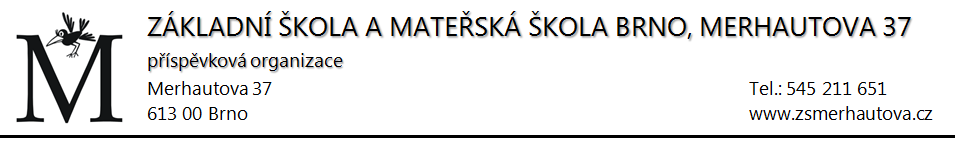 INFORMACE K PROVOZU ZÁKLADNÍ ŠKOLY OD 11. 1. – 22. 1. 2021Ministerstvo školství, mládeže a tělovýchovy informuje, že provoz škol a školských zařízení v období od 11. do 22. ledna i nadále probíhá ve stejném režimu jako v období od 27. prosince 2020 do 10. ledna 2021.PROSÍME ŽÁKY I JEJICH ZÁKONNÉ ZÁSTUPCE, ABY PRAVIDELNĚ SLEDOVALI WEBOVÉ STRÁNKY NEBO FACEBOOK ŠKOLY, KDE JSOU VŽDY AKTUÁLNÍ INFORMACE K PROVOZU ZÁKLADNÍ ŠKOLY.Vedení školy VÝUKA VE ŠKOLEPřípravné ročníky1. a 2. třídyTřídy: 3.D, 4.D, 5.D, 6.D, 7.C, 8.D, 9.D.Výuka v plném rozsahu včetně odpoledního vyučování.Výuka tělesné výchovy bez sportování, výuka hudební výchovy bez zpěvu.VÝUKA Z DOMOVAVšechny ostatní třídyKAŽDÉ PONDĚLÍ:Výukové materiály si stahujete ze školního Google Disku nebo si je od 8:00 do 12:00 hodin vyzvedáváte na vrátnici.Vypracované úkoly zasíláte vyučujícím nebo odevzdáváte na vrátnici.Žáci, kteří se z technických důvodů nemohou účastnit online výuky, si mohou s vyučujícím domluvit individuální konzultaci.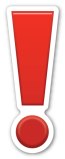 V ÚTERÝ 19. LEDNA 2021 SE UZAVÍRÁ KLASIFIKACE ZA 1. POLOLETÍ. PO TOMTO DNI JIŽ NEBUDE MOŽNÉ SI ZNÁMKY DOPLNIT NEBO OPRAVIT.